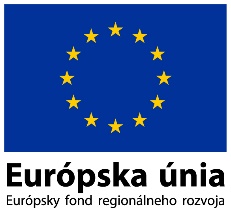 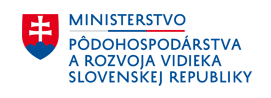 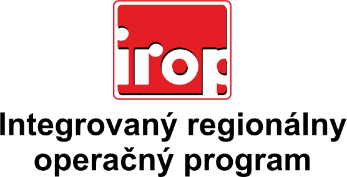 Zoznam odborných hodnotiteľovZoznam odborných hodnotiteľovKód výzvyMená odborných hodnotiteľovIROP-PO2-SC221-2016-105. hodnotiace koloIng. Lukáš DubovskýIROP-PO2-SC221-2016-105. hodnotiace koloMgr. Patrik SaxaIROP-PO2-SC221-2016-105. hodnotiace koloIng. Darina VolákováIROP-PO2-SC221-2016-105. hodnotiace koloIROP-PO2-SC221-2016-105. hodnotiace koloIROP-PO2-SC221-2016-105. hodnotiace koloIROP-PO2-SC221-2016-105. hodnotiace kolo